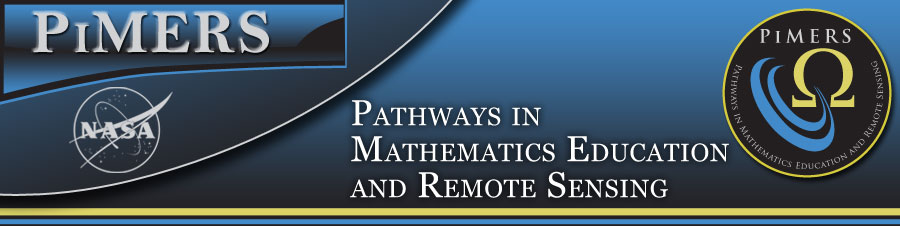 PiMERS Middle School Summer Program Closing and LuncheonJune 30, 2017 12:00 noon 229 Dixon HallAGENDAWelcome	Dr. Darnell Johnson, PiMERS Program CoordinatorProgram Highlights	Dr. JohnsonStudent Presentation	PiMERS Middle School ResearcherParent Response	TBA	Administrator Response	Pasquotank County Public SchoolsSurveys	Students & ParentsAwards & Comments	Dr. Linda B. Hayden, Principal Investigator“Refreshments”PROGRAM STAFFPrincipal Investigator:  	Dr. Linda Hayden, Principal InvestigatorProgram Coordinator:  	Dr. Darnell Johnson, Education Coordinator Digital Camera/PowerPoint:	Mr. Jeff Wood, CERSER Webmaster GPS Trainer:	GPS Trainers: Mrs. Dana Chandler & Mr. Reginald Kelley-Math Team Hydrology Trainer: 	Ms. Sheryl Bradford, ECSU Safety CoordinatorMath/Robotics Facilitators: 	Math TeamAdministrative Assistant:	Mr. Joal Hathaway